Legislative Branch Icivics Activity SheetStudent Name _________________________________________  Date ______________________ Block ______Directions:  Go to icivics.org, click play games, play the appropriate game, then use your gameplay experience to respond to the questions on your activity sheet.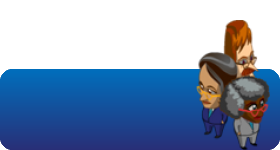 LawCraft:  Want to make some laws?  You can in LawCraft, where you play a member of Congress from the state of your choice.Which personal value did you choose for your congressman / congresswoman and why? Which political party did you choose for your congressman / congresswoman and why?Which issue did you decide to focus on and why did you choose that issue?Explain the process you went through in order to get a bill approved and then signed into law.How did this game enhance your understanding of the legislative branch of government?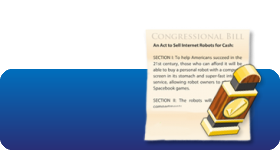 Represent Me:  In Represent Me!, you work as a legislator trying to meet the needs of your constituents.What kind of challenges did you face when trying to represent your different constituents?Were you re-elected?  Why? (If not, keep trying until you are re-elected.  Once you win re-election pull up your re-election certificate on your computer and show it to Mr. Gay)What was your final score (Impact Points)?How did this game enhance your understanding of the legislative branch of government?